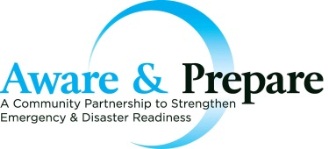 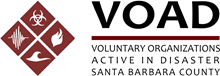 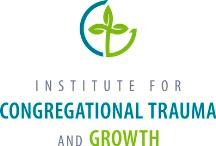 2014 Faith-Based and Community Partnerships Forum Registration FormPlease include the following information for each Attendee in an email, letter, or fax to: Tony Mitchell, Chair,  Email: amitchell@cacsb.comAddress: 5638 Hollister Ave Suite 230, Goleta, CA 93117Telephone: (805) 964-8857 x 130Fax: (805) 683-4276Attendee Information: This free event will include continental breakfast, lunch, and on-site parking.  Please submit this form as soon as possible as seating is limited. Event Information: The event will be held on October 2, 2014 from 9:00 am to 3:30 pm.Please be sure to arrive early to ensure prompt check-in!Address: First Presbyterian ChurchName:  _________________________ Title:  ________________________________Organization:____________________  Type of Organization: ____________________Phone: _________________________ Email Address: _________________________Organization Address:  _________________________________     		         _________________________________I will need this reasonable accommodation during the forum:___________________________________________________________________About The Sponsor OrganizationsThe Institute for Congregational Trauma & Growth (ICTG) is a national organization that promotes a faith-based healing response to tragedies by providing foremost research, education, and networking for congregations, their leaders, and their neighbors.  Volunteer Organizations Active in Disaster (SBC VOAD) is a convening and coordinating vehicle for organizations to build disaster resiliency and partner in disaster recovery with government agencies in .Aware & Prepare is a public-private partnership to enhance the capabilities of non-profit organizations and government agencies to mitigate, prepare for, respond to, and recover from emergencies and disasters within .